РЕШЕНИЕО передаче жилых квартир СП Караярский сельсовет муниципального района Караидельский район Республики Башкортостан для приватизации	В соответствии с Законом Республики Башкортостан от 27 февраля 1992 года № ВС – 10/44 « О приватизации жилищного фонда в Республике Башкортостан» Совет сельского поселения Караярский сельсовет р е ш и л:передать в собственность бесплатно: 1.Жилую квартиру по адресу: с. Комсомольский,  ул. Почтовая, д. 16, кв. 1, общей площадью 48,0 квадратных метра, этаж – 1,Харисову Радику Махияновичу2.Караидельскому территориальному участку Бирского филиала ГУП БТИ Республики Башкортостан   (Р.Р. Мустафин) подготовить документы на приватизацию указанных жилых квартир и домов.Глава сельского поселенияКараярский сельсоветМуниципального района Караидельский районРеспублики Башкортостан                                                         В.М. Пайкиевс.Караяр    09 апреля 2018г. № 27/5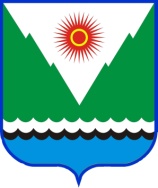    Рkaraiar_sel15@mail.rukaraiar_sel15@mail.ru